TOWN OF       HARWICH 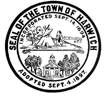 732 Main Street Harwich, MA 02645 PHONE (508)-430-7538     FAX (508)430-7531 HARWICH CONSERVATION COMMISSION - MEETING AGENDA TOWN HALL – GRIFFIN ROOM WEDNESDAY– MARCH 6TH – 6:30 PM *Public may attend the meeting in person, access the meeting on Channel 18 (Broadcasting Live), or can login to the meeting remotely using the following login information* Conservation Commission
Mar 6, 2024, 6:30 – 8:30 PM (America/New York)
Please join my meeting from your computer, tablet or smartphone.
https://meet.goto.com/544817765
You can also dial in using your phone.
Access Code: 544-817-765
United States: +1 (224) 501-3412
Get the app now and be ready when your first meeting starts:
https://meet.goto.com/installRevised on 3/4/246:30 PM Call to Order All hearings shall be subject to discussion, taking of testimony, review of submitted and documents which may result in a vote being taken to approve or deny a project; or to issue a continuance to a time and date certain to receive and review further information as needed. Pledge of AllegiancePresentationUpdate on the Cold Brook Ecological Restoration ProjectThe following applicants have filed a Notice of Intent:KBD Patel LLC, 435 Route 28, Map: 13, Parcel: S1-B2, SE 32-2554. Relocation of unpermitted structure. (Continuance to 3/20/24 requested by applicant as engineer not able to be present.)The following applicants have requested a Change of Plan:10 Braddock Lane LLC, 10 Braddock Street, Map: 7, Parcel: F20, SE32-2512. Addition, septic, hardscaping, landscaping.The following applicants have requested an Extension Permit for an Order of Conditions:Wyndemere Beach Trust, Wyndemere Beach, Map: 6, Parcel: T1, SE32-2069. Beach nourishment. Brian Higgins, 17 Bay View Road, Map: 7, Parcel: J6-2, SE32-2442. Invasive species removal and landscaping.Nancy White, 26 Old Campground Road, Map: 30, Parcel: C15, SE32-2443. Construct single family dwelling, driveway, septic system, and grading. Roland and Gray Lemay, 12 Belle Brook Lane, Map: 23, Parcel: X-A, SE32-2444. Construct single family dwelling. The following applicants have filed for a Certificate of Compliance:Edmund and Marcie Fuller, 22 Frances Road, Map: 56 Parcel: B3-1, SE32-376. Construct single family dwelling with septic.Orders of Conditions:Alfred and Carol Novak, 30 Harbor Rd, Map: 15, Parcel: U15-A, SE32-2366. Remanded to Conservation Commission by Court – New dock in Wychmere Harbor.Deborah and John Sullivan, 4 Cottage Ave, Map: 6, Parcel: G1-5-2, SE32-2548. Replace existing marine bulkhead with stone revetment. Relocation of coastal access stairs.Mary Ellen Costello & John J. O’Brien Trustees, 1698 Centre Street Realty Trust, 5 Cottage Ave, Map: 6 Parcel: G2-1, SE32-2549. Replace existing marine bulkhead with stone revetment. Relocation of coastal access stairs. 33 Dunes Road LLC., 33 Dunes Rd, Map: 5, Parcel: W1-5, SE32-2550. Site improvements including relocation of swimming pool, deck removal and patio reconstruction.Douglas P. & Wendy Mills Trustees, Mills Realty Trust, 74 Depot Rd, Map: 44, Parcel: P2, SE32-2551. Raze and replace single-family dwelling and install new septic system.Minutes1.17.232.15.232.7.242.22.24Discussion and Possible VoteDiscussion regarding Water Dependent Structures Bylaw 304-8(K) - requirement of 3’ of depth at mean low water.ANY OTHER BUSINESS WHICH MAY COME BEFORE THE COMMISSION 